Шпаргалка для взрослых при общении с аутичными детьми.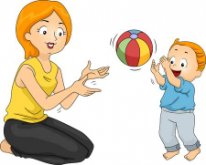 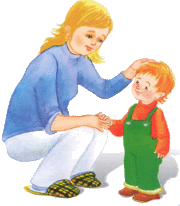 Принимать ребенка таким, какой он есть.Исходить из интересов ребенка.3. Строго придерживаться определенного режима и ритма жизни ребенка.4. Соблюдать ежедневные ритуалы (они обеспечивают безопасность ребенка).5. Научиться улавливать малейшие речевые и неречевые  (мимические, двигательные, поведенческие) сигналы ребенка, свидетельствующие о его дискомфорте.6. Обеспечить комфортную обстановку для общения и обучения.7. Как можно чаще разговаривать с ребенком.8. Терпеливо объяснять ребенку смысл его деятельности, используя четкую наглядную информацию (схемы, карты и т.п.) 9. Избегать переутомления ребенка.10. Любить и хвалить  и поощрять ребенка за малейшие успехи.